DescriptionThe Bonnie Strickland Champion for Children’s Vision Award recognizes significant efforts by an individual or group of individuals to improve public health approaches for children’s vision and eye health at the local, state or national level.  The award was established in 2014 by the Advisory Committee of the National Center for Children’s Vision and Eye Health at Prevent Blindness to commemorate Bonnie Strickland and her groundbreaking work to establish a comprehensive system for children’s vision in the US.  She served as Director of the Division of Services for Children with Special Health Needs at the federal Maternal and Child Health Bureau, Health Resources and Services Administration before her retirement in 2014.  Bonnie proved to be a powerful force, driving improved vision for children through strong national partnerships, innovative program approaches, and improved national surveillance.     CriteriaNominees for the Bonnie Strickland Champion for Children’s Vision Award include an individual or group comprised of diverse stakeholders, including family/caregiver and community leaders, who are implementing changes to improve children’s vision in the United States.  We are seeking nominations of individuals or groups who seek out new and innovative solutions to common barriers to healthy vision in children.  Nominees should be able to demonstrate an impact in one or more areas of a population health system supporting children’s vision:Key Stakeholder Engagement or CollaborationRepresentation from families and diverse racial/ethnic/geographic and socio-economic levels target populations Training and EducationPublic Awareness Provision of Resources and/or ServicesSurveillance and AccountabilityReduction of Health InequitiesInfrastructure Development- Local, State, or National LevelMaking the connection between vision and overall health, early childhood development and learningNature of the AwardThe award will be presented to the recipient at the virtual Annual Meeting of the National Center for Children’s Vision and Eye Health (http://nationalcenter.preventblindness.org), Friday, September 10, 2021. The award consists of a commemorative plaque, recognition and opportunity to present at the Annual Meeting via Zoom. The award recipient will be featured on the website for the National Center for Children’s Vision and Eye Health with an overview of their innovative approaches to children’s vision and eye health systems.Nomination ProcessThe nominator is responsible for submitting a complete nomination packet by the designated deadline. The nomination packet is to include the following items (incomplete nominations will not be considered):Completed nomination form.For individuals: a current CV or detailed resume and description of accomplishments specific to vision/eye health.For groups: A listing of all members, title, and professional affiliation; description of group’s mission, principles and accomplishments in children’s vision/eye health.Letters of support are strongly recommended but not required.  There is no limit on the number of letters.  All letters must be received by the deadline of July 10, 2021.  Nomination packets should be sent electronically to dfishman@preventblindness.org and must be received by the deadline date of July 10, 2021.Selection ProcessThe Bonnie Strickland Champion for Children’s Vision Award Committee will review all nominations and select the award winner.The award winner will receive notification by letter and email.  Additionally, a summary of their activities and picture will be published on the website for the National Center for Children’s Vision and Eye Health after September 13, 2021. About Prevent Blindness and its National Center for Children’s Vision and Eye Health      Founded in 1908, Prevent Blindness is the nation's leading volunteer eye health and safety organization dedicated to fighting blindness and saving sight. Focused on promoting a continuum of vision care, Prevent Blindness touches the lives of millions of people each year through public and professional education, advocacy, certified vision screening and training, community and patient service programs and research. In 2009, Prevent Blindness established the National Center for Children’s Vision and Eye Health (NCCVEH), with support from the Health Resources and Services Administration’s Maternal and Child Health Bureau. Serving as a national resource for the establishment of a public health infrastructure, the NCCVEH advances and promotes children’s vision and eye care, providing leadership and training to public entities throughout the United States. The NCCVEH is advised by a committee of national experts and leaders from the fields of ophthalmology, optometry, pediatrics, nursing, family advocates and public health to guide the work and recommendations of the Center. For more information, or to make a contribution to the sight-saving fund, call 1-800-331-2020. Or, visit us on the Web at www.preventblindness.org or www.facebook.com/preventblindness. 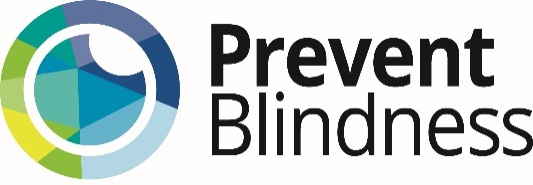 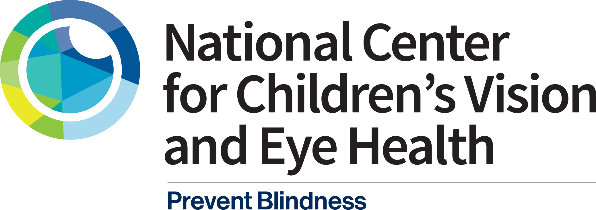 To recognize significant efforts by an individual or group of individuals to improve public health approaches for children’s vision and eye health at the state or national level.  Submission deadline: July 10, 2021.I am nominating an        individual or a        group.  (Select one)NOMINEE INFORMATION (Individual)NOMINEE INFORMATION (Group)NOMINATOR INFORMATIONNOMINATION BACKGROUNDDescribe in detail the innovative approach for children’s vision and eye health taken by this nominee that makes this individual or group of individuals worthy of the award.  Include information on how the approach was developed and a measurable impact if available:Describe any challenges that the nominee had to overcome to be successful in improving the public health system for children’s vision:List presentations, abstracts, or articles relevant to achievements on which nomination is based:Describe how the actions of this nominee will impact children’s vision into the future and the impact on children at high-risk for vision problems:Deadline – July 10, 2021Send nominations to:Bonnie Strickland Champion for Children’s Vision Award Committeedfishman@preventblindness.orgFull NameDegree(s) Title OrganizationMailing AddressCity						State			Zip CodeTelephone Number				Fax NumberEmailGroup NameGroup ContactTitle OrganizationMailing AddressCity						State			Zip CodeTelephone Number				Fax NumberEmailFull NameTitleOrganizationMailing AddressCity						State			Zip CodeTelephone Number				Fax Number		EmailSignature                                                                                         Date